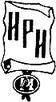 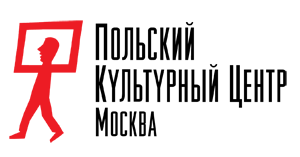 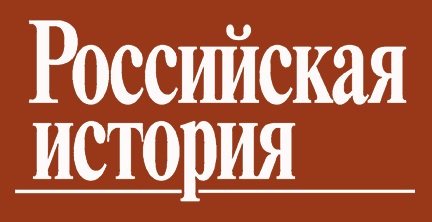 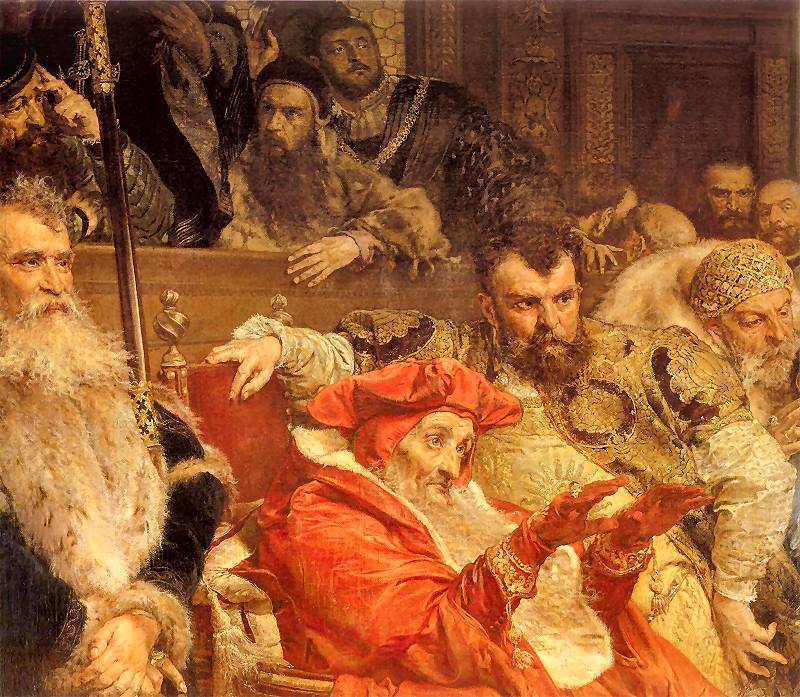 Польский культурный центр в МосквеИнститут российской истории РАН11 июня 2019 года12:00Международный научный семинар журнала «Российская история»«Люблинская уния: предпосылки, последствия и значение в истории Восточной Европы»Участники:Анджей Закжевский, Варшавский университет, проф., заведующий кафедрой истории польского права и государственного строя 	К вопросу о характере и государственном устройстве польско-литовской Речи ПосполитойУладзімір Аляксеевіч Падалінскі, Белорусский государственный университет, заведующий кафедрой истории Беларуси древнего времени и средних веков	Представительство Великого княжества Литовского на Люблинском сейме 1569 г.Константин Юрьевич Ерусалимский, РГГУ,  профессор кафедры истории и теории культуры	Сходства и различия в политическом самосознании населения русских земель Речи Посполитой и Московского государстваДмитрий Владимирович Лисейцев, ИРИ РАН., ведущий научный сотрудникэ Почему Земские соборы не парламент. Институт российской истории РАНул. Дмитрия Ульянова, д. 19зал Ученого совета4 этажСпонсор –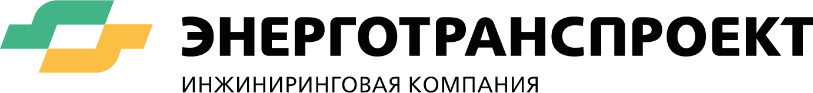 